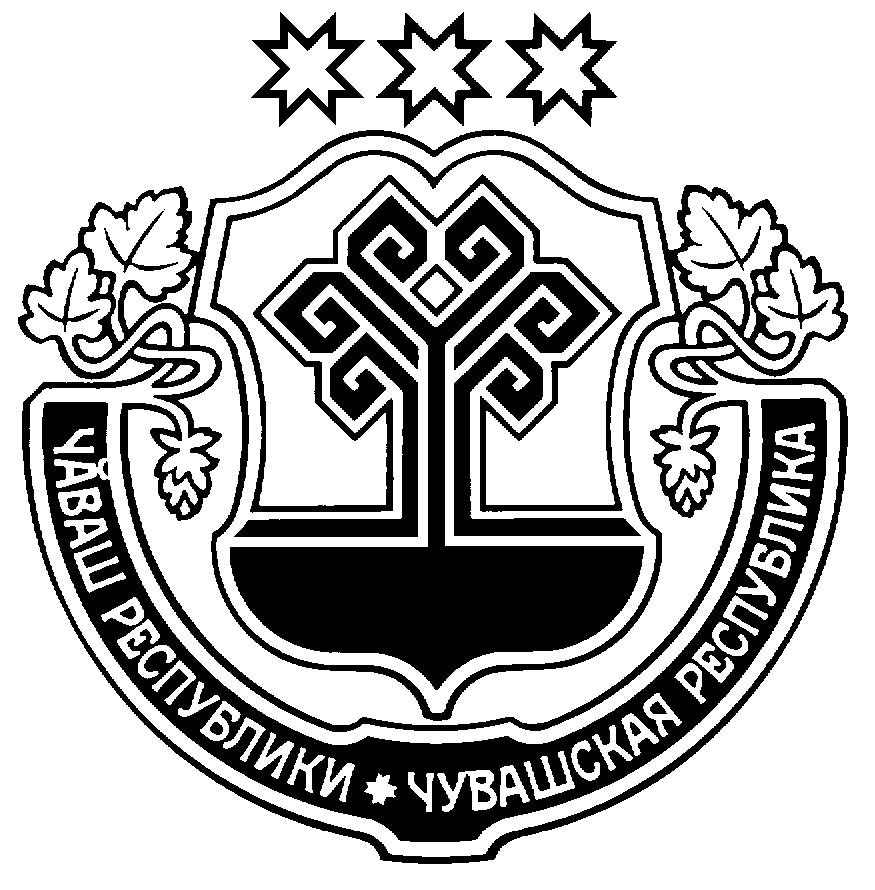  Чăваш Республикин                                                                      Администрация    Пăрачкав районĕнчи                                                                 Порецкого района     администрацийĕ                                                                  Чувашской Республики          ЙЫШĂНУ                                                                        ПОСТАНОВЛЕНИЕ_____________ 2015    № ______                                                         02.04. 2015    № _126_   Пăрачкав сали                                                                                 с. ПорецкоеОб установлении учетной нормы площадижилого помещения и нормы предоставления В соответствии со ст. 50 Жилищного кодекса Российской Федерации, исходя из достигнутого уровня обеспеченности граждан жилыми помещениями, в целях принятия малоимущих граждан на учет в качестве нуждающихся в жилых помещениях по договорам социального найма администрация Порецкого района  п о с т а н о в л я е т:1. Установить по Порецкому району Чувашской Республики учетную норму площади жилого помещения в размере 16 кв.м общей площади жилья на человека и норму предоставления по договору социального найма 18 кв.м. 2. Контроль за исполнением настоящего постановления возложить на временно исполняющую обязанности заместителя главы администрации – начальника отдела строительства, дорожного хозяйства и ЖКХ Чеснокову Татьяну Ивановну.   3. Настоящее постановление вступает в силу момента его официального опубликования и распространяется на правоотношения возникающие с 01 января 2015 года.                                                                     Глава администрацииПорецкого района							  	                    Е.В.ЛебедевЛИСТ СОГЛАСОВАНИЯк постановлению администрации Порецкого районаПостановление подготовлено:      отделом строительства, дорожного хозяйства и                                                         ЖКХ администрации Порецкого районаВр.и.о. заместитель главы администрации Порецкого района-Начальник отдела строительства, дорожного хозяйства и ЖКХ администрации Порецкого района                 ___________________             Т.И. Чеснокова                                                                                       (подпись)Постановление согласовано:исп. Трошина Е.А.№п/пНаименование должностей ФИО       Дата         согласования      Подпись1.Заместитель главы администрации по социальным вопросам – начальник отдела организационной, контрольной и кадровой работыФедулова Е.Н.2.Заведующий юридического сектораЯнковский А.А.